РЕЗУЛТАТ НАДЗОРА У БОДОВИМА:РЕЗУЛТАТ НАДЗОРА У БОДОВИМА:Присутно лице							КОМУНАЛНИ ИНСПЕКТОР_________________						1. ____________________					М.П		               2. ____________________Индентификациони број листеИндентификациони број листеИндентификациони број листе008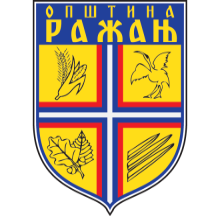 Република СрбијаОпштинa Ражањ Општинска управаОдсек за инспекцијске пословеKомунална инспекцијаОдлука о одржавању чистоће, јавних и зелених површина и комуналних објеката(„СЛ.лист opштине Ражањ“ бр. 6/13 и 1/14)Одлука о одржавању чистоће, јавних и зелених површина и комуналних објеката(„СЛ.лист opштине Ражањ“ бр. 6/13 и 1/14)Одлука о одржавању чистоће, јавних и зелених површина и комуналних објеката(„СЛ.лист opштине Ражањ“ бр. 6/13 и 1/14)Одлука о одржавању чистоће, јавних и зелених површина и комуналних објеката(„СЛ.лист opштине Ражањ“ бр. 6/13 и 1/14)Одлука о одржавању чистоће, јавних и зелених површина и комуналних објеката(„СЛ.лист opштине Ражањ“ бр. 6/13 и 1/14)1.Септичке јаме1.Септичке јаме1.Септичке јаме1.Септичке јаме1.Септичке јаме1.Септичке јаме1.1.Септичка јама изграђена1.1.Септичка јама изграђена Да – 2    Не - 0 Да – 2    Не - 0 Да – 2    Не - 0 Да – 2    Не - 01.2.Септичка јама одржава се1.2.Септичка јама одржава се Да – 2    Не - 0 Да – 2    Не - 0 Да – 2    Не - 0 Да – 2    Не - 01.3.Септичка јама празни се када се напуни 2/3 укупне запремине1.3.Септичка јама празни се када се напуни 2/3 укупне запремине Да – 2    Не - 0 Да – 2    Не - 0 Да – 2    Не - 0 Да – 2    Не - 01.4.Садржај септичке јаме  празни се у градску  канализациону мрежу на месту одређеном од стране ЈКП „Комуналац“1.4.Садржај септичке јаме  празни се у градску  канализациону мрежу на месту одређеном од стране ЈКП „Комуналац“ Да – 2     Не - 0 Да – 2     Не - 0 Да – 2     Не - 0 Да – 2     Не - 01.5.Отпадне воде септичке јаме неконтролисано се изливају у непосредној   околини1.5.Отпадне воде септичке јаме неконтролисано се изливају у непосредној   околини Да - 0       Не - 2 Да - 0       Не - 2 Да - 0       Не - 2 Да - 0       Не - 2Могући  број бодоваБројМогући  број бодова10Степен ризикаРаспон бодоваНезнатан8 - 10Низак6 - 8Средњи4 - 6Висок2 - 4Критичан0 - 2